Long Term Plan for PSHE and RSHE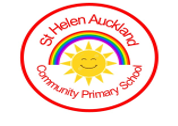 CareersAutumn 1Autumn 2Spring 1Spring 2Summer 1Summer 2FS1Self-regulation/ Managing self / Building relationshipsSelf-regulation/ Managing self / Building relationshipsSelf-regulation/ Managing self / Building relationshipsSelf-regulation/ Managing self / Building relationshipsSelf-regulation/ Managing self / Building relationshipsSelf-regulation/ Managing self / Building relationshipsFS2Self-regulation: My feelingsBuilding relationships: Special relationshipsManaging self: Taking on challengesSelf-regulation: Listening and following instructionsBuilding relationships: My family and friendsManaging self – My wellbeingYear 1Introduction lesson to Year 1Families and RelationshipsFamilies and RelationshipsHealth and WellbeingHealth and WellbeingSafety and the changing bodySafety and the changing bodyCitizenshipCitizenshipEconomic WellbeingEconomic WellbeingTransition lesson to Year 2Year 2Introduction lesson to Year 2Families and RelationshipsFamilies and RelationshipsHealth and WellbeingHealth and WellbeingSafety and the changing bodySafety and the changing bodyCitizenshipCitizenshipEconomic WellbeingTransition lesson to Year 3Year 3Introduction lesson to Year 3Families and RelationshipsFamilies and RelationshipsHealth and WellbeingHealth and WellbeingSafety and the changing bodySafety and the changing bodyCitizenshipCitizenshipEconomic WellbeingTransition lesson to Year 4Year 4Introduction lesson to Year 4Families and RelationshipsFamilies and RelationshipsHealth and WellbeingHealth and WellbeingSafety and the changing bodySafety and the changing bodyCitizenshipCitizenshipCitizenshipEconomic WellbeingTransition lesson to Year 5Year 5Introduction lesson to Year 5Families and RelationshipsFamilies and RelationshipsHealth and WellbeingHealth and WellbeingSafety and the changing bodySafety and the changing bodyCitizenshipCitizenshipEconomic WellbeingEconomic WellbeingTransition lesson: Roles and responsibilitiesYear 6Introduction lesson to Year 6Families and RelationshipsHealth and WellbeingHealth and WellbeingSafety and the changing bodySafety and the changing bodyCitizenshipCitizenshipEconomic WellbeingEconomic WellbeingIdentityTransition lesson: Dealing with changeFamilies and RelationshipsYou could become a relationship therapist or a family worker. Health and WellbeingYou could become a nurse. You could become a dietician. You could become a trainer or PE teacher. You could become a psychologist or a counsellor. Safety and the changing bodyYou could become a doctor. You could become a nurse or a paramedic. You could work for the police or fire service. You could work in Internet security.CitizenshipYou could become a judge. You could work for the police. You could become an MP.Economic WellbeingYou could become an accountant. You could work in a bank.IdentityYou could become a psychologist or a councillor.